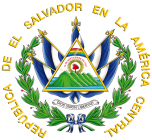 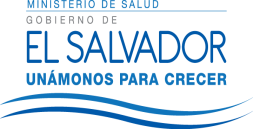 M I N I S T E R I O   D E   S A L U DH O S P I T AL     N A C I O N A L    D E    S O N S O N A T EVERSIÓN PÚBLICAEl presente documento es una versión pública, en el cual únicamente se ha omitido la información que la Ley de Acceso a la Información Pública que se puede abreviar LAIP, define como confidencial entre ellos los datos personales de la personas naturales firmantes de conformidad a lo establecido en los Artículos 24 y 30 de la LAIP y el Articulo 6 del lineamiento No. 1, para la publicación de la información oficiosa.También se ha incorporado al documento la pagina escaneada con las firmas y sellos de las personas naturales firmante para la legalidad del documento.
Imprimir para LAIP 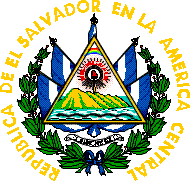 GOBIERNO DE EL SALVADOR Hospital Nacional "Dr. Jorge Mazzini Villacorta", Sonsonate UNIDAD DE ADQUISICIONES PREVISION NO:202 UACI del Hospital Nacional de Sonsonate Y CONTRATACIONES INSTITUCIONAL PREVISION NO:202 UACI del Hospital Nacional de Sonsonate - PREVISION NO:202 ORDEN DE COMPRA DE BIENES Y SERVICIOS Lugar y Fecha: Sonsonate 15 de Febrero del 2012 No.Orden:70/2012 RAZON SOCIAL DEL SUMINISTRANTE SURTIMEDIC, S.A. DE C.V. CANTIDAD UNIDAD DE D E S C R I P C I O N PRECIO VALOR CANTIDAD MEDIDA D E S C R I P C I O N UNITARIO TOTAL - - LINEA:0202 Atención Hospitalaria--ALMACEN FONDO GENERAL - - 10000 Cada Uno OFRECE: 1-06-02050- JERINGA DE 10 ML CON ADAPTADOR LUER LOCK ,AGUJA 22 X 1.1/2\" , DESCARTABLE, E.I.E. M/ SENSIMEDICAL , ORIGEN: CHINA, VTO. NO MENOR DE DOS AÑOS. $0.06 $600.00 - - TOTAL........................ - $600.00 SON: seiscientos 00/100 dolares LUGAR DE ENTREGA:ALMACEN, 1-5 DIAS HABILES DESPUES DE RECIBIDA LA ORDEN DE COMPRA. 

___________________________ 
Titular o Designado 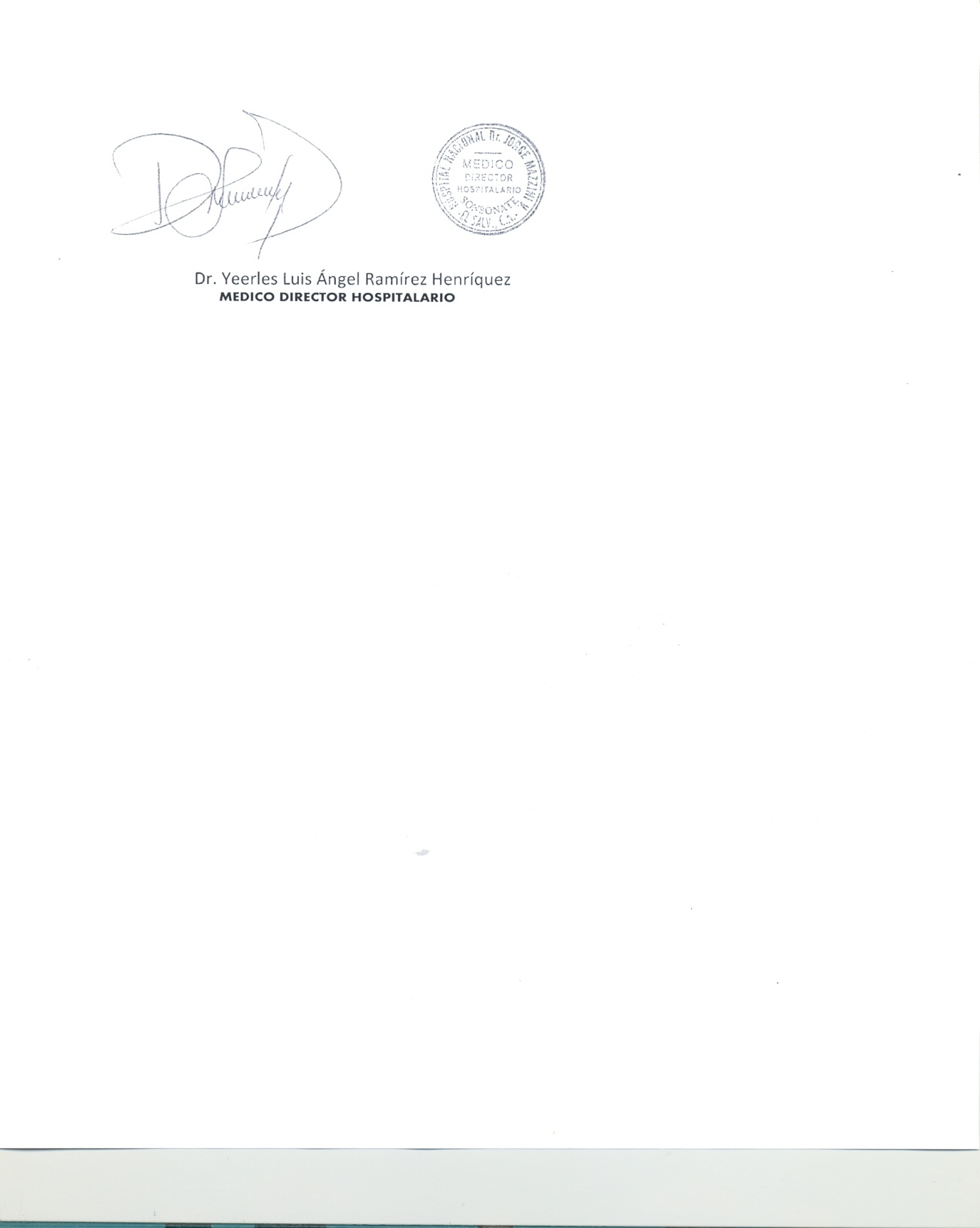 